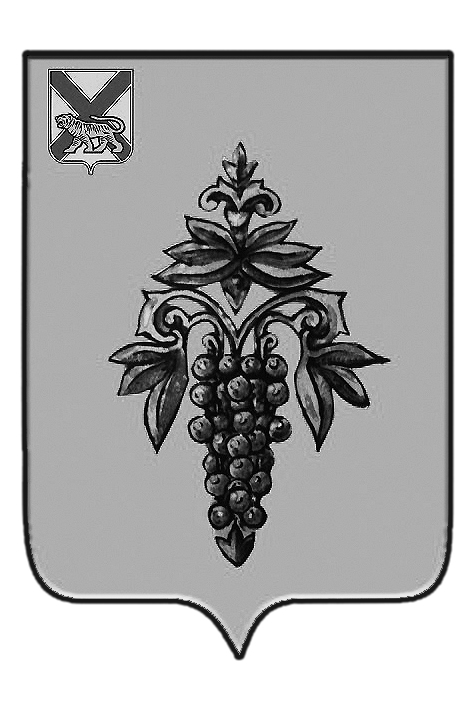 АДМИНИСТРАЦИЯЧУГУЕВСКОГО МУНИЦИПАЛЬНОГО РАЙОНАПРИМОРСКОГО КРАЯПОСТАНОВЛЕНИЕ03 июня 2016 года                                                                                                              241-НПА___________                                        с. Чугуевка	                             №___________Об утверждении  порядка комплектованиямуниципальных образовательных организаций Чугуевского муниципального района, реализующих основную общеобразовательную программу дошкольного образованияВ соответствии с Конституцией Российской Федерации, Федеральным законом от 29.12.2012 № 273-ФЗ «Об образовании в Российской Федерации», распоряжением Правительства Российской Федерации от 17.12.2009 № 1993-р,  приказом Министерства образования и науки Российской Федерации от 08.04.2014 № 293 «Об утверждении порядка приема на обучение по образовательным программам дошкольного образования», с целью обеспечения реализации прав детей на получение дошкольного образования на территории Чугуевского муниципального района, руководствуясь статьёй 32 Устава Чугуевского муниципального района, администрация Чугуевского муниципального районаПОСТАНОВЛЯЕТ:1. Утвердить Порядок комплектования муниципальных образовательных организаций Чугуевского муниципального района, реализующих основную общеобразовательную программу дошкольного образования (Прилагается).2. Признать утратившими силу постановления администрации Чугуевского муниципального района:- от 29.06.2011 № 472-НПА «Об утверждении порядка комплектования муниципальных образовательных учреждений Чугуевского муниципального района, реализующих основную общеобразовательную программу дошкольного образования»;- от 15.11.2016 № 819-НПА «О внесении изменений в постановление администрации Чугуевского муниципального района от 29.06.2011 № 472-НПА «Об утверждении порядка комплектования муниципальных образовательных учреждений Чугуевского муниципального района, реализующих основную общеобразовательную программу дошкольного образования».3. Настоящее постановление вступает в силу со дня его официального опубликования.4. Контроль за исполнением настоящего постановления возложить на начальника управления образования администрации Чугуевского муниципального района Олега В.С.И.о. главы администрации Чугуевского муниципального района                                                       В.П. Ковалев                Приложение                к постановлению администрации                Чугуевского муниципального                  района                от 03.06.2016 № 241-НПАПОРЯДОКкомплектования муниципальных образовательных организаций Чугуевского муниципального района, реализующих основную общеобразовательную программу дошкольного образования1. Общие положения1.1. Настоящий Порядок комплектования муниципальных образовательных  организаций Чугуевского муниципального района, реализующих основную общеобразовательную программу дошкольного образования, (далее - Порядок) регулирует единый подход к комплектованию детьми дошкольного возраста муниципальных образовательных организаций, осуществляющих образовательную деятельность по образовательным программам дошкольного образования, присмотр и уход за детьми (далее - МОО) на территории Чугуевского муниципального района.1.2. Порядок разработан в соответствии с Конституцией Российской Федерации, Федеральными законами от 29.12.2012 № 273-ФЗ «Об образовании в Российской Федерации», от 06.10.2003 № 131-ФЗ «Об общих принципах организации местного самоуправления в Российской Федерации», от 24.07.1998 № 124-ФЗ «Об основных гарантиях прав ребенка в Российской Федерации», постановлением Главного государственного санитарного врача Российской Федерации от 15.05.2013 № 26 «Об утверждении СанПиН 2.4.1.3049-13 «Санитарно-эпидемиологические требования к устройству, содержанию и организации режима работы дошкольных образовательных организаций», приказами Министерства образования и науки Российской Федерации от 30.08.2013 № 1014 «Об утверждении порядка организации и осуществления образовательной деятельности по основным общеобразовательным программам - образовательным программам дошкольного образования», от 08.04.2014 № 293 «Об утверждении порядка приема на обучение по образовательным программам дошкольного образования», иными законодательными и нормативно-правовыми актами, Уставом Чугуевского муниципального района.2. Порядок комплектования МОО2.1. Комплектование МОО детьми дошкольного возраста ежегодно осуществляет  управление образования администрации Чугуевского муниципального района (далее - Управление) в период с 1 июня по 31 августа текущего календарного года, распределяя по МОО детей, поставленных на учет для предоставления места в МОО и включенных в список детей, которым место в дошкольном учреждении необходимо с 1 сентября текущего года, с учетом права на внеочередное и первоочередное предоставление мест в МОО, а также с учётом положений, определённых постановлением администрации Чугуевского муниципального района от 27.02.2014 № 174 «О закреплении территорий Чугуевского муниципального района за муниципальными образовательными организациями», требований действующего законодательства и максимального удовлетворения потребностей  населения в услугах дошкольного образования.2.2. В остальное время производится комплектование МОО на свободные (освободившиеся, вновь созданные) места.2.3. С 15 по 30 апреля текущего года в целях подготовки к комплектованию МОО на следующий учебный год, руководители МОО подают сведения в Управление о количестве высвобождаемых мест по окончании текущего учебного года (учебный год - период с 01 сентября по 31 мая). На основании данных о количестве высвобождаемых мест составляются списки детей, планируемых к зачислению в МОО на новый учебный год (далее - Списки) по количеству имеющихся мест в МОО и по возрастным категориям согласно реестру очередности. 2.4. Для проверки и утверждения Списков, а также для принятия решения о предоставлении детям мест в МОО согласно реестру очередности, в Управлении создается комиссия по комплектованию МОО, состав и полномочия которой утверждаются приказом начальника Управления. 2.5. Дети, родители (законные представители) которых подали заявление о постановке на учет после 30 апреля текущего календарного года, за исключением имеющих право внеочередного /первоочередного  приема в МОО, при отсутствии мест в текущем календарном году, включаются в список детей, которым место в МОО необходимо предоставить с 01 сентября следующего календарного года.2.6. При комплектовании МОО соблюдается следующая норма: количество мест в учреждении, предоставленных для льготных категорий детей, не может превышать количество мест, предоставленных для детей не льготных категорий.2.7. Управление комплектует МОО детьми с 1,5 лет для посещения ими  групп  общеразвивающей направленности, в которых осуществляется реализация образовательной программы дошкольного образования.В группы могут включаться как воспитанники одного возраста, так и воспитанники разных возрастов (разновозрастные группы).Комплектование МОО детьми в возрасте от 2 месяцев до 1,5 лет возможно при наличии в МОО соответствующих условий для их развития и воспитания в соответствии с действующими санитарными правилами и нормативами.2.8. Родителям (законным представителям) ребёнка для приёма и зачисления ребёнка в МОО выдаётся направление установленного образца.2.9. Выдачу направлений осуществляет специалист Управления путем выдачи их лично родителю (законному представителю) ребенка.2.10. Родители (законные представители), не позднее 31 августа текущего года, со дня получения уведомления о предоставлении места в МОО, должны подтвердить потребность в получении направления в МОО или использовать право на отказ от предложенного места в МОО путем подачи в Управление соответствующего заявления в произвольной форме. На основании поданного заявления об отказе в текущем году от предложенного места в МОО, за ребенком сохраняется место в реестре очередности   согласно дате регистрации заявления о предоставлении места в МОО. 2.11. В случае, если родители (законные представители) до 31 августа текущего года не заявляют о своем решении в получении направления или отказе от предложенного места в МОО, выделенное место перераспределяется Управлением  следующему ребенку в соответствии с реестром очередности и настоящим Порядком. 2.12. В случае, если ребенок, на имя которого было выдано направление, не поступил до 01 октября текущего года в МОО, без документально подтвержденной уважительной причины, путевка считается недействительной, ребенок исключается из реестра очерёдности.2.13. Управление систематически (не реже одного раза в месяц) в течение календарного года обобщает и анализирует сведения о наличии в МОО свободных мест (освобождающихся мест и вновь созданных мест), предоставляя свободные места детям, состоящим на учете для предоставления места в текущем учебном году.2.14. При отсутствии свободных мест в выбранных МОО родителям (законным представителям) могут быть предложены свободные места в других учреждениях в доступной близости от места проживания ребенка. Родителям (законным представителям) предлагается в течение 14 календарных дней выбрать МОО из предложенных.2.15. При отказе родителей (законных представителей) или при отсутствии их согласия/отказа от предложенных (предложенного) МОО изменяется желаемая дата поступления на следующий учебный год с сохранением даты постановки на учет. 2.16. В случае отсутствия свободных мест в МОО для ребенка из списка поставленных на учет с 1 сентября текущего года, Управление до предоставления такому ребенку места в МОО обеспечивает ему возможность получения дошкольного образования в одной из вариативных форм, предусмотренных действующим законодательством. При этом ребенок числится в списке очередников и не снимается с учета для предоставления места. Ему   предоставляется  свободное (освободившееся или вновь созданное) место в текущем учебном году, либо место в МОО с 1 сентября следующего года.2.17. Если в процессе комплектования места предоставлены всем детям из поименного списка нуждающихся в местах в МОО в текущем учебном году, свободные места могут быть предоставлены детям, числящимся в поименном списке поставленных на учет для предоставления места в следующем учебном году.2.18. Информация, касающаяся порядка комплектования МОО, располагается на информационном стенде в Управлении, размещается на официальном сайте в информационно-коммуникационной сети Интернет.3. Порядок разрешения разногласий при комплектовании МОО3.1. В случае отказа родителям (законным представителям) в предоставлении места в МОО заинтересованные лица имеют право обжаловать такое решение в порядке, установленном действующим законодательством Российской Федерации.3.2. Не урегулированные настоящим Порядком вопросы комплектования МОО регулируются в соответствии с действующим законодательством Российской Федерации.